Mein Lieblingsrezept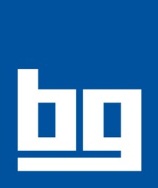 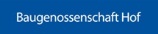 Bitte tragen Sie hier den Namen Ihres Gerichtes einZutaten:						Bild:Hier kann ein Bild eingefügt werden (bitte auch per E-Mail) Menge	Zutat					So wird’s gemacht:Zubereitungszeit:		Schwierigkeit:Gar-/Backzeit:		Leicht	  Mittel	SchwerBei:			°C				Eingesendet von:			Telefon:		